Hosted by the Lebanon High School Soccer Team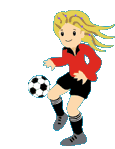 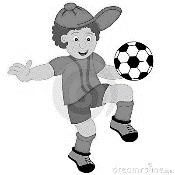 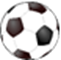 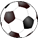 Open to boys and girls in grades K-6Grades 3rd-6th Saturday, May 2nd 9:00-11:00 A.M.Grades K-2nd Saturday, May 2nd 12:00-2:00 P.M.Camp will take place at the Lebanon High School soccer fieldPlayers will learn the basic fundamentals of soccer including: basic rules, dribbling, shooting, passing, goal keeping, and defending.Campers should make sure to bring a drink.Cleats & shin guards are suggested, but not required.Registration and fees are DUE NO LATER than Wednesday, April 8th to the grade school or high school office. If you have any questions please call John Seely at 618-537-4423 or email him at jseely@lcusd9.org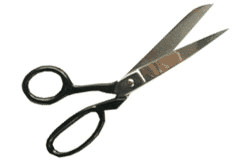 ---------------------------------------------------------------------------------------------------------------------------------------Child’s Name: _________________________________________          Grade: ____________________________________________Date of Birth: _________________________________________            Male _________       Female __________    (Check one)Address: _________________________________________________________________________________________________________City/State: _____________________________________________        Phone (_________)__________-_________________Shirt Size: YOUTH-   S    M     L          ADULT-  S      M       L      XL  (Circle one)Emergency InformationParent’s Name: ______________________________________Emergency Contact: _________________________________     Relationship: _______________________________Emergency phone number: ________________________________